KETTEJEVA BRALNA ZNAČKA 6. in 7. razredŠolsko leto 2020/2021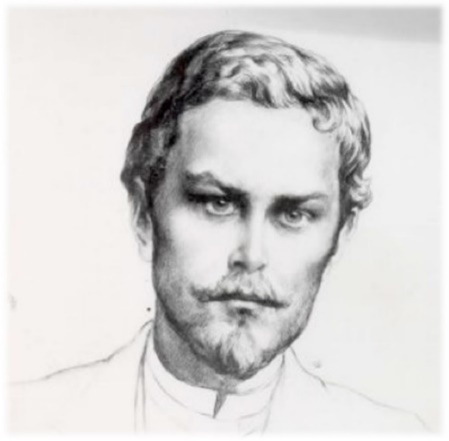 TRI KNJIGE Z NASLEDNJEGA SEZNAMAKos, Gaja: Junaki z ladje ArgoDolenc, Mate: Leteča ladjaSvetina, Peter: Kako zorijo ježevciNovak, Bogdan: Super špon/Morska skrivnost/Grajski strahPregl, Slavko: Odprava zelenega zmaja/Velika pustolovščina/                                                      Priročnik za klatenjeKonc Lorenzutti, Nataša: Nisem smrklja/Zvezek in brezvezekKastner, Erich: Leteča učilnicaArdagh, Philip: Grozni konecDahl, Roald: Čarovnice/Čarli in tovarna čokoladeDonner, Chris: Tigrova bolečinaMenten, Tosca: Mumija Dumi in zlati skarabejPetek Levokov, Milan: Lov za templjarskim zakladomMasannek, Joachim: Vražja nogometna druščina (ena iz zbirke)DVE KNJIGI PO LASTNI IZBIRI(primerni tvoji starosti; ne smeta biti iz iste zbirke)PESNIŠKA ZBIRKAGrafenauer, Niko: Kadar glava nad oblaki plavaPreberi pesniško zbirko in se pripravi na pogovor o pesmih, ki so ti bile najbolj všeč, ter se eno izmed njih nauči na pamet. Pesem naj ima najmanj 12 verzov.Preberi 5 knjig, nauči se eno pesem in osvojil-a boš bralno značko.